The Chief Executive Officer					<insert your name and address><insert name of council>					<insert your address> <insert council address>					<insert your Phone number>								<insert Date>Attention: Planning DepartmentPlanning and Development Manager (copy) Alderman/Councillor (your elected rep) (copy) (instruction: send this copy to them yourself) Dear Officer, Tiny House Enquiry – a moveable dwelling________________________________________________________________________________________________________<<INSTRUCTION. Use the below template as a starting point in developing your own personalized communication to your council to engage with an outcome of gaining approval to reside or dwell in a tiny home; please register your responses to engagement with councils in spreadsheet xyz, located abc.  We ask you do not record personal information other than request and response>><<note: this template is written with a view of a single tiny home enquiry, not multiple tiny homes which would alter the approach – template to use>>. __________________________________________________________________This is a request to engage with <INSERT NAME OF COUNCIL> to understand the process to enable approval for me to dwell in a tiny home at  (INSERT ADDRESS AND OR REGION / AREA).  I am enquiring in relation to :  <note : only choose ONE of the below>Tiny house on wheels (a small home built on a trailer with wheels) (moveable) Tiny house on skids (moveable) A container home (moveable) Granny flat with foundations – (fixed) this letter is not applicableAustralian definition of a Tiny HouseTiny houses are moveable dwellings under 50 square metres on a trailer or skids or a shipping container for residential use. They can be constructed to high quality residential construction standards and include electricity and gas certification. A Tiny House has a smaller environmental footprint than traditional housing.  (Australian Tiny House Association 2019) My Question:  Tiny House enquiry - Council’s position on Tiny HousingCan you please detail the application process for me to apply for approval to site a Tiny House within the ……… council /shire area.I understand that I may need to comply with town planning regulations and other council requirements, I wish to gain clarity on what they are.  I’m also passionate about being involved in resolving some of the housing challenges that tiny homes can offer as a solution or outcome.  Refer appendix 3.   My hope is that my council is also open to solutions and outcomes for the housing of constituents. #a Thank you in advance – if there is a process to support my question. #b Influencing Change – if the response to my question is there is not a process or the process is unclear or ambiguous, can you please advise who I can engage with within the council to provide case studies and information on where other councils in Australia are amenable to tiny homes and the journeys they and other planning bodies internationally have taken.   Attachments : Specifications of the proposed tiny homeBenefits of a tiny home (info graphic from ESC consulting)Further material to help knowledge awareness of tiny homes in AustraliaYours Faithfully,<insert you name and signature>  Specifications of the Proposed Tiny Home<you amend as you need, the below are suggestions of what you would include, if some of these are not known, you can insert unknown at this time> Address <insert address>  <note : this is not mandatory or required; only enter if you wish to at the initial enquiry stage) <NOTE : The above are proposed specifications; you can amend, alter or not include, the option is yours) 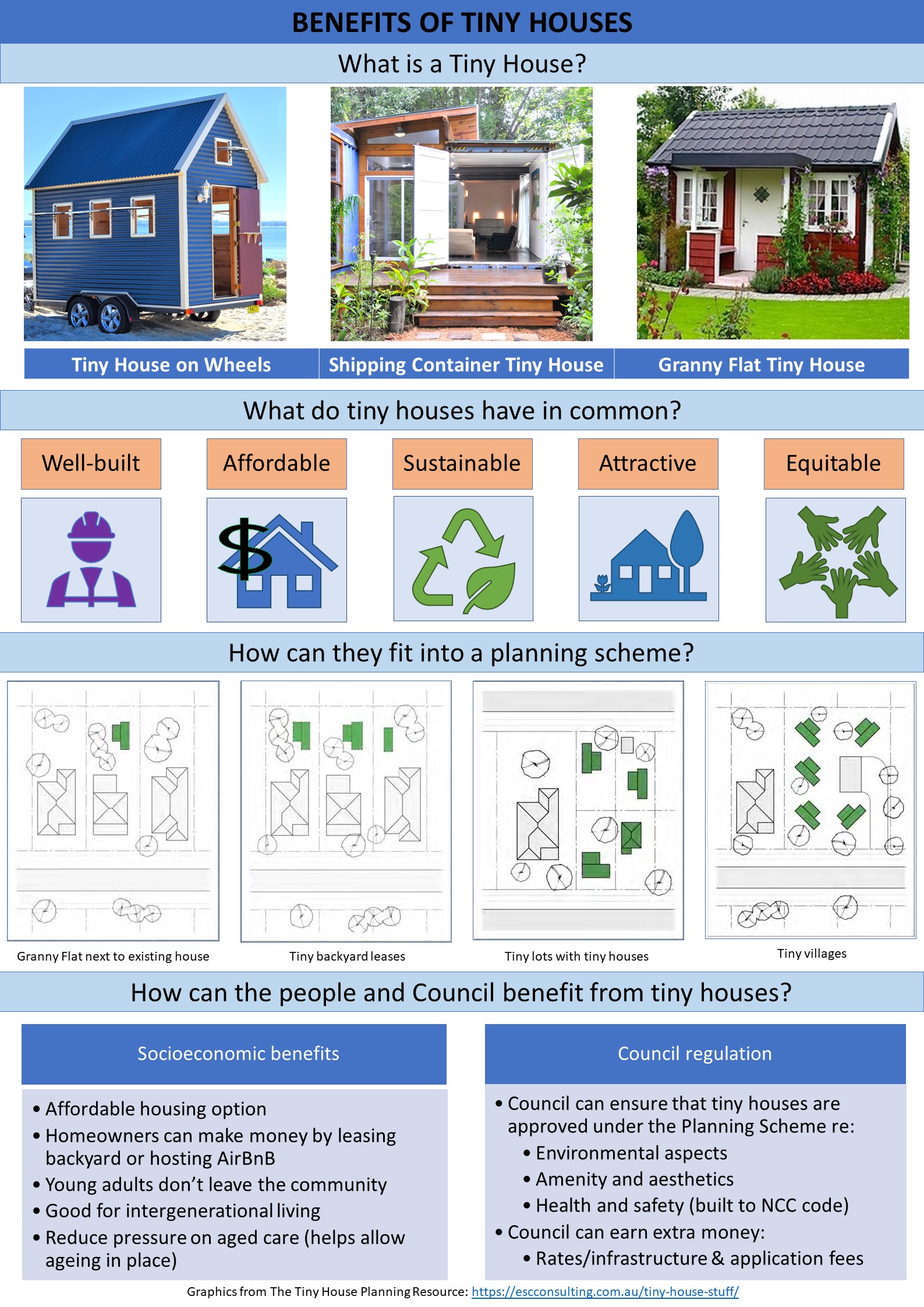 Tiny house specifications (within 50m2) Tiny house specifications (within 50m2) On a Trailer, tiny house on wheelsYes / noSkidsYes/ noContainerYes/noIf on wheels is trailer registeredYes / noIs the structure insured or proposed to be insuredYes / noIs it the primary dwelling on propertyYes / noIs there another primary dwelling on the property and the tiny home will be an additional dwellingYes / noWhat is the length of the tiny homeWhat is the width of the tiny homeWhat is the height of the tiny homeDo you propose to connect to sewer or install an Australian Standard compost toilet<you can say not yet decided upon until engagement with council >Management of grey waterHook into storm water of main dwelling (or) install a grey water system (or) run grey water out onto groundPower will be connected to mainsYes/no or hybrid (mix of mains and solar) or 100% solarWho will reside in the tiny homeWhat is the relationship to the main home dwellerrelative/friend/tenant/caretakerHow many people are planned to reside in the tiny homeDo you propose to earn an income from the tiny homeYes / noWhat is the external cladding of the tiny home Metal TimberMix of metal and timberOther What is the roof constructed of and what sort of pitchMetal or other material Skillion / pitched / otherWill there be water supply to the tiny homeYes / noIf there is water supply, where from Mains or tank or from its own water capture (self contained) . Will the tiny home have a fire extinguisherYes / noWill the tiny home have a carbon monoxide readerYes/noWill the tiny home have a fire blanketYes/noHave I approached my future neighbours in relation to placement on my tiny houseYes / noIf you have do they have any objectionsYes / noIf they do have an objection what is their primary concernInsert primary concern if any 